Course Specification for Research MethodsCollege Zulfi College of Education Zulfi College of Education Zulfi College of EducationDepartmentEnglish Language DepartmentEnglish Language DepartmentEnglish Language DepartmentCourse Name:Research MethodsCourse CodeENGL 411Level8Credit Hours3hrsCourse Objective Demonstrate knowledge of the various stages of researchShow knowledge of different research methods in linguistics, literature and language learningDemonstrate mastery of the different research tools, data collection and data analysis methodsWrite a research proposalDemonstrate knowledge of the various stages of researchShow knowledge of different research methods in linguistics, literature and language learningDemonstrate mastery of the different research tools, data collection and data analysis methodsWrite a research proposalDemonstrate knowledge of the various stages of researchShow knowledge of different research methods in linguistics, literature and language learningDemonstrate mastery of the different research tools, data collection and data analysis methodsWrite a research proposalCourse ContentIntroduction Introduction Introduction Course ContentResearch: Fundamental Concepts(Definition, terms, philosophy, aims, objectives, difference between research subject and research topic, etc.).Research: Fundamental Concepts(Definition, terms, philosophy, aims, objectives, difference between research subject and research topic, etc.).Research: Fundamental Concepts(Definition, terms, philosophy, aims, objectives, difference between research subject and research topic, etc.).Course ContentStarting a Research Project: Study problem (stating the problem), formulating research questions/hypotheses, etc.Starting a Research Project: Study problem (stating the problem), formulating research questions/hypotheses, etc.Starting a Research Project: Study problem (stating the problem), formulating research questions/hypotheses, etc.Course ContentThe Literature and Theoretical Framework (central ideas of how to read and review the relevant literature).How to quote and cite sources correctly and validly. -The Literature and Theoretical Framework (central ideas of how to read and review the relevant literature).How to quote and cite sources correctly and validly. -The Literature and Theoretical Framework (central ideas of how to read and review the relevant literature).How to quote and cite sources correctly and validly. -Course ContentData: description and collection methods. Differences between Quantitative, Qualitative and Mixed MethodsData: description and collection methods. Differences between Quantitative, Qualitative and Mixed MethodsData: description and collection methods. Differences between Quantitative, Qualitative and Mixed MethodsCourse ContentWriting a research proposal (they need to write a proposal at this level and keep working on it as the course proceeds).Writing a research proposal (they need to write a proposal at this level and keep working on it as the course proceeds).Writing a research proposal (they need to write a proposal at this level and keep working on it as the course proceeds).Course ContentMethods of data collection: General IntroductionMethods of data collection: General IntroductionMethods of data collection: General IntroductionCourse ContentQuestionnaires, Interviews, Observation, Focus Group Discussions, etc.(practice doing one of these methods)Questionnaires, Interviews, Observation, Focus Group Discussions, etc.(practice doing one of these methods)Questionnaires, Interviews, Observation, Focus Group Discussions, etc.(practice doing one of these methods)Course ContentData Analysis: Key Ideas and MethodsData Analysis: Key Ideas and MethodsData Analysis: Key Ideas and MethodsCourse ContentResults and Discussion: How to present and discuss findingsResults and Discussion: How to present and discuss findingsResults and Discussion: How to present and discuss findingsCourse ContentSummary, Conclusion and Recommendations/ImplicationsSummary, Conclusion and Recommendations/ImplicationsSummary, Conclusion and Recommendations/ImplicationsCourse ContentFinal exam and project submission/presentationFinal exam and project submission/presentationFinal exam and project submission/presentationRequired TextbookGriffee, D. T. (2012) An Introduction to Second Language Research Methods: Design and Data. Published by TESL-EJ Publications, USA. 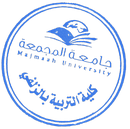 Griffee, D. T. (2012) An Introduction to Second Language Research Methods: Design and Data. Published by TESL-EJ Publications, USA. Griffee, D. T. (2012) An Introduction to Second Language Research Methods: Design and Data. Published by TESL-EJ Publications, USA. 